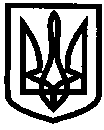 УКРАЇНАУПРАВЛІННЯ ОСВІТИІЗЮМСЬКОЇ МІСЬКОЇ РАДИ  ХАРКІВСЬКОЇ ОБЛАСТІНАКАЗ03.03.2020										№ 86Про затвердження Положення про міську творчу групу в системі науково-методичної роботи педагогічних працівників закладів загальної середньої освіти міста ІзюмВідповідно до законів України «Про освіту», «Про загальну середню освіту», Положення про відділ науково-методичного та інформаційного забезпечення управління освіти Ізюмської міської ради Харківської області, з метою удосконалення науково-методичного супроводу викладання навчальних предметів в закладах загальної середньої освіти міста   НАКАЗУЮ:Затвердити Положення про міську творчу групу в системі науково-методичної роботи педагогічних працівників закладів загальної середньої освіти міста Ізюм (додається).2.	Творчим групам педагогічних працівників закладів загальної середньої освіти міста Ізюм у своїй діяльності керуватися Положенням про міську творчу групу в системі науково-методичної роботи педагогічних працівників закладів загальної середньої освіти міста Ізюм.3. Контроль за виконанням даного наказу покласти на начальника відділу науково-методичного та інформаційного забезпечення управління освіти Ізюмської міської ради Харківської області Золотарьову Н.М.Начальник управління освіти  				О. В. БезкоровайнийЗолотарьоваДодатокЗАТВЕРДЖЕНОнаказ управління освіти Ізюмської міської радиХарківської областівід 03.03.2020 №86Положення
про міську творчу групу в системі науково-методичної роботи педагогічних працівників закладів загальної середньої освіти міста Ізюм1. Загальні положення1.1. Творча група в системі науково-методичної роботи педагогічних працівників закладів загальної середньої освіти міста Ізюм (далі – творча група) - колективне професійне об’єднання, яке на добровільній основі об’єднує вчителів, зацікавлених у науково-практичній реалізації конкретних завдань за обраною методичною темою, та є однією з форм діяльності педагогічних працівників у системі методичної роботи закладів загальної середньої освіти. 1.2. Творча група створюється для поглибленого вивчення актуальної теми, забезпечення удосконалення фахової компетентності педагогічних працівників, впровадження в практику досягнень педагогічної науки та ефективного педагогічного досвіду.2. Мета, завдання, діяльність творчої групи.2.1. Метою діяльності творчої групи є глибоке і всебічне випереджальне вивчення досягнень відповідно до актуальних питань реформування й оновлення змісту освіти, впровадження їх у практику діяльності закладів освіти. 2.2. Основними завданнями творчої групи є:- поширення кращих практик та інноваційних технологій освітньої діяльності в освітньому просторі закладів загальної середньої освіти міста; – сприяння активному пошуку педагогами власних оригінальних підходів до оновлення змісту освітнього процесу; – розробка методичних рекомендацій, методичних посібників, інших освітніх продуктів. 3. Створення творчої групи та організація її діяльності.3.1. Творча група формується у складі 4-12 осіб з найбільш досвідчених і теоретично підготовлених учителів, які проявили інтерес і бажання вести роботу над відповідною педагогічною темою. Її склад затверджується наказом управління освіти Ізюмської міської ради Харківської області. До роботи творчої групи можуть залучатися інші педагогічні працівники закладів загальної середньої освіти.3.2. Керівництво творчою групою здійснює обраний членами творчої групи з її складу керівник творчої групи.3.3. Творча група на першому засіданні обирає керівника та секретаря творчої групи, складає план роботи творчої групи над темою в довільній формі.3.4. Алгоритм діяльності творчої групи включає:- вивчення науково-педагогічної літератури, матеріалів, існуючого досвіду з визначеної теми;- розроблення заходів, моделей, рекомендацій одночасно з упровадженням в практику освітніх досягнень. Структура рекомендацій, розроблених творчою групою, має складатися з короткого обґрунтування актуальності теми; розкриття сутності основних положень, ідей, рекомендацій, форм, прийомів, методів роботи; визначення завдань методичної служби, категорій педагогічних працівників з упровадження в практику даних рекомендацій;- створення та пробне впровадження досвіду стосовно розроблюваної теми, апробація рекомендацій, запропонованих творчою групою;- поширення набутого досвіду (виступ з лекціями про створений досвід, демонстрація його на практиці, консультування при проведенні семінарів-практикумів, науково-практична конференція тощо).- реалізація заходів, розроблених творчою групою,  може відбуватись за різними формами (семінари, тренінги, майстер-класи, інтерактивні спілкування, консультування тощо, у т.ч. в онлайн-режимі).4. Документація творчої групи.4.1. Положення про творчу групу.4.2. План роботи на рік.4.3. Протоколи засідань.5.  Про свою діяльність творча група звітує перед методичною радою відділу науково-методичного та інформаційного забезпечення управління освіти Ізюмської міської ради Харківської області.